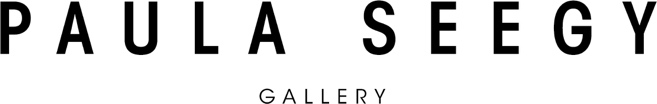 PAULA SEEGY GALLERYvia San Maurilio, 14 – MilanCARTE/ PAPER WORKScurated by Luigi Sansone14 December 2023 – 10 February 2024Opening: Thursday, 14 December at 18.30press release, 6.12.2023On Thursday, 14 December at 18:30, the Paula Seegy Gallery will inaugurate the exhibition Carte/Paper Works, curated by Luigi Sansone and involving an important group of nine artists: Rodolfo Aricò, Pietro Coletta, Salvatore Cuschera, Sandro Martini, Vittorio Matino, Claudio Olivieri, Angelo Savelli, Sergio Sermidi and Valentino Vago. The central theme uniting these prominent figures is their connection to Italian twentieth-century abstract art, as well as their enduring presence on the Milan art scene and their extensive network of personal and professional relationships cultivated since the 1950s. The exhibition, which can be visited until 10 February 2024, comprises a selection of more than 30 works, all on paper and employing a variety of techniques: from charcoal, tempera, watercolour and collage to practices that include more material elements, such as wood, tar, copper and charcoal. Representing a time span from the 1950s to the present, the works trace a narrative that leads to the contemporary world through works that reflect lives dedicated to artistic research and a range of notable artistic perspectives.The striking impact of the works on show, each with its own distinctive properties, derives from their bright colours or blurred, almost transparent, tones; rapidly made marks, geometric forms, or folds and tears.The Paula Seegy Gallery, which opened in October 2023, intends to follow up this exhibition with solo shows dedicated to each of the artists, examining in depth their career and significant contribution..Event detailsTitle Carte/Paper WorksCurated by Luigi SansoneVenue Paula Seegy Gallery, via San Maurilio 14 – MilanDates 14 December 2023 – 10 February 2024Opening Thursday, 14 September, 18:30Hours Tuesday to Saturday, 12:00 – 19:00Free admissionFurther information paula@paulaseegygallery.com – mob. + 39 340 425312www.paulaseegygallery.comPress officeIBC Irma Bianchi CommunicationVia Arena 16/1 – MilanLucia Steffenini mob. + 39 334 3015713 Isabella Dovera mob. + 39 328 591085 
tel. +39 02 8940 4694 – info@irmabianchi.ittexts and images downloadable at www.irmabianchi.it